Novinky na železnici PID od 11. 12. 2022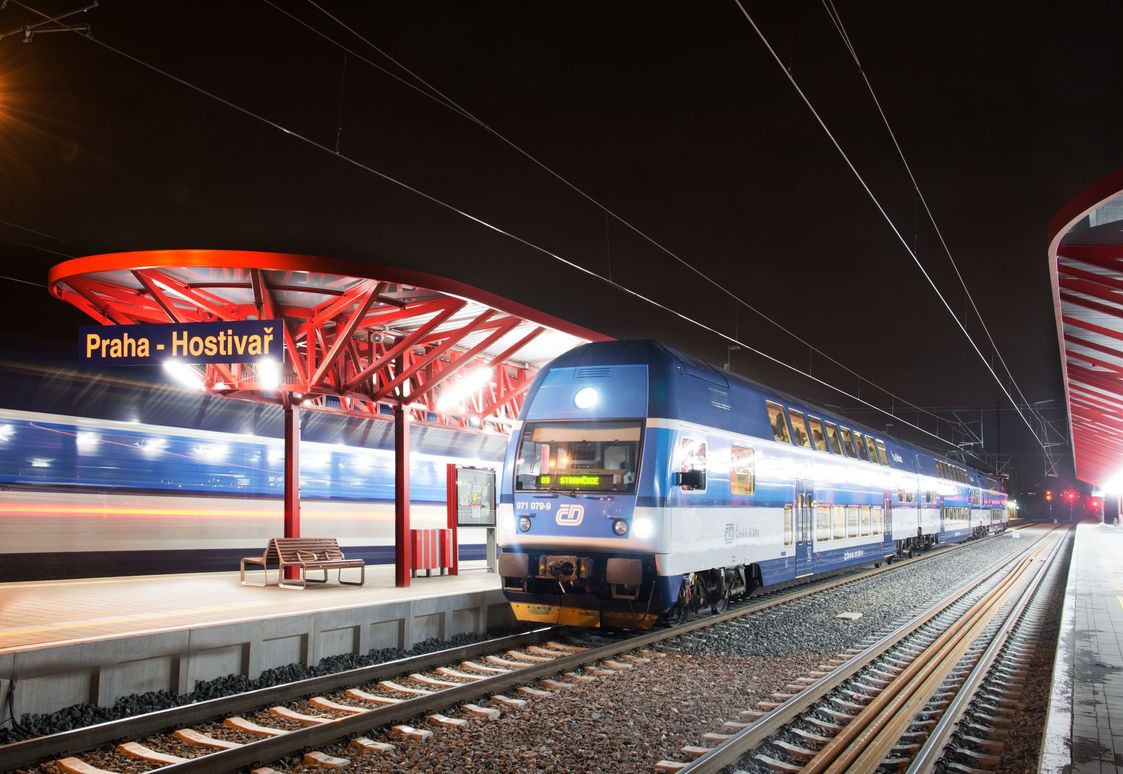 Nový jízdní řád na železnici v pražské aglomeraci nabízí na všech trasách obdobný rozsah nabídky jako v předchozích letech. Na některých linkách se ale poněkud změní časy odjezdů spojů.Největší změny nastanou na trasách směřujících na jih: rychlíkové lince R17 Praha – Tábor – Veselí nad Lužnicí – České Budějovice / České Velenice; příměstské lince S9 Praha – Strančice – Benešov u Prahy a posilové lince R49 Praha – Benešov u Prahy – Tábor a zpět. Všechny tyto změny mají příčinu v dokončení modernizace další části železničního koridoru v úsecích Votice – Sudoměřice u Tábora a Planá nad Lužnicí – Soběslav. Díky tomu se výrazně (o cca 15 minut) zkrátí jízdní doby všech rychlíků mezi Prahou a Českými Budějovicemi. Základní časy odjezdů linky R17 z Prahy, hlavního nádraží se tak posunou z dosavadní 30. minuty na 46. minutu, časy příjezdů zpět z dosavadní 30. minuty na 17. minutu. V souvislosti s tím musí být změněny i časové polohy osobních vlaků linky S9 mezi Prahou a Benešovem u Prahy, které budou nově z Prahy, hlavního nádraží odjíždět ve 21. a 51. minutu (dosud v 05. a 35. minutu), zpět do Prahy na hlavní nádraží budou přijíždět v 05. a 35. minutu (dosud v 22. a 52. minutu). V pracovních dnech se tak zjednodušeně prohodí polohy „kmenových“ spojů Praha – Benešov u Prahy a zpět s vloženými spoji Praha – Strančice a zpět.Na ostatních regionálních i dálkových linkách budou dosavadní časové polohy v zásadě zachovány anebo se posunou v řádu jednotek minut v souvislosti s postupným dokončováním modernizace stěžejních traťových úseků (Praha-Smíchov – Praha-Radotín nebo Praha-Vysočany – Praha-Horní Počernice).Změny ve Středočeském krajiZ důvodu větší přehlednosti pro cestující po vzoru jiných IDS byly pojmenovány všechny turistické a nostalgické linky PID v písmenné řadě Tx následovně:T1 – Pražský motoráčekT2 – Český rájT3 – Kokořínský rychlíkT4 – CyklohráčekT6 – Cyklo BrdyT7 – Rakovnický rychlíkT8 – Posázavský motoráčekT9 – vlaky Březnice – Rožmitál pod TřemšínemT10 – Lužickohorský rychlíkZměny na jednotlivých tratích:Trať 011 Praha – Kolínúpravy časových poloh vlaků především linky R41 vlivem ukončení výluky na tratiTrať 012 Pečky – Kouřimúprava časových poloh vlaků pro zachování přípojů na linku R41 a zlepšení dopravy do škol na základě požadavků starostů obcíposílení linky S11 na špičkový takt 60 min. v nejvytíženějším úseku při zkrácení vybraných vlaků v okrajových obdobích do Plaňan a BošicTrať 020 Velký Osek – Hradec Královélinka S15 je nově na požadavek Královéhradeckého kraje přečíslována na V41zlepšení přípojných vazeb v Kolíně při úpravě zastávkové politikyTrať (nově) 028 Křinec – Chlumec nad Cidlinouzastavení provozu v úseku Křinec – Městec Králové (linka S25)linka S26 je nově na požadavek Královéhradeckého kraje přečíslována na V51Trať 061 Nymburk – Jičínposílení provozu o víkendu v úseku (Nymburk –) Křinec – RožďaloviceTrať 064 Mladá Boleslav – Lomnice nad Popelkouúpravy časových poloh vybraných vlaků v úseku Mladá Boleslav hl. n. – Mladá Boleslav městoTratě 070 a (nově) 071 Praha – Mladá Boleslav – Turnovúpravy časových poloh vlaků linek S30 a L4 v okolí Mladé BoleslaviTrať 092 Kralupy nad Vltavou – Neratovicenavýšení kapacity vlaků v ranní špičce jako reakce na změny v síti středních školTrať 093 Kralupy nad Vltavou – Kladnonasazení nového konceptu, který přináší zlepšení přestupních vazeb v Kralupech nad Vltavou a zrušení dlouhého pobytu vlaku ve stanici Brandýsek (zkrácení cestovních dob ve směru Kralupy – Kladno)Trať 121 Hostivice – Podlešínúprava rozsahu provozu linky S54 v souvislosti s vlaky obsluhujícími distribuční centrum AmazonTrať 122 Praha-Smíchov – Hostivice – Rudná u Prahyúpravy časových poloh spojů v ranní špičceTrať 126 Rakovník – Louny – Mostrozšíření platnosti PID o úsek Domoušice – LounyTrať 162 Rakovník – Kralovice u Rakovníkaturistická linka T7 Rakovnický rychlík nově vedena z Kralovic směr Praha o cca hodinu později z důvodu atraktivnější nabídky pro turistikuTrať 174 Beroun – Rakovníkturistická linka T7 Rakovnický rychlík nově vedena ve směru do Prahy o cca hodinu později z důvodu atraktivnější nabídky pro turistikuTrať 200 Zdice – Protivínrozšíření platnosti PID o úsek Dobrá Voda u Březnice – Čimelice (v souladu s vedením autobusových linek)Trať 203 Březnice – Strakonicerozšíření platnosti PID o úsek Slavětín u Březnice – Blatno (v souladu s vedením autobusových linek)rozšíření provozu v období sedla pracovních dnůTrať 204 Březnice – Rožmitál pod Třemšínemve spolupráci s městem Rožmitál pod Třemšínem vyjede v nepracovních dnech v období červen až říjen turistická linka T9 navazující mimo jiné v Březnici na linku T6 Cyklo BrdyTrať 210 Praha – Vrané nad Vltavou – Čerčany/Dobříšúpravy časových poloh linky S8 především v úseku Týnec nad Sázavou – Čerčany v souvislosti s úpravami linek S9 a R49na základě požadavku obcí je v pracovních dnech odpoledne veden do Dobříše vlak linky S88 s odjezdem z Prahy v 17.25 místo v 16.25Trať 212 Čerčany – Světlá nad Sázavouvlaky Ledeč nad Sázavou – Světlá nad Sázavou (– Havlíčkův Brod) nově označeny jako linka S82úprava časových poloh linky S80 především v úseku Čerčany – Sázava v souvislosti s úpravami linek S9 a R49Trať 220 Olbramovice – České Budějovicezměny souvisejí se zprovozněním nových úseků IV. tranzitního koridorulinka S90 zkrácena do trasy Olbramovice – Tábor v nových časových polohách s návaznostmi na rychlík v Olbramovicíchnově zavedeny vložené spoje Olbramovice – Votice jako přípoj rychlíku linky R17 v Olbramovicíchlinka R49 vedena v pracovních dnech jedním párem spojů do Tábora pouze v pracovních dnechspěšný vlak s příjezdem do Prahy v 8:38 nově veden již z VoticTrať 221 Praha – Benešov u Prahyúpravy časových poloh linek S9 a R49 v návaznosti na změny dálkové dopravyTrať 222 Benešov u Prahy – Vlašim (– Trhový Štěpánov)úpravy časových poloh linky S99 v návaznosti na změny dálkové dopravy, nově přípoje v Benešově také na linku R17 směr Táborposílení provozu o víkendech na celodenní takt 60 min.Trať 223 Benešov u Prahy – Olbramovice – Sedlčanynový provozní koncept linky S98 – prodloužení všech vlaků o úsek Olbramovice – Benešov u Prahy do přestupního uzluTrať 230 Kolín – Havlíčkův Brodúpravy časových poloh spojů pro zachování vybraných přípojů v Kolíněs předpokladem od července opětovné prodloužení vlaků linky R41 do stanice Kutná Hora hl. n.Trať 231 Lysá nad Labem – Kolíns předpokladem od července opětovné zastavování všech vlaků linky S2 na zastávkách Kolín-Zálabí a VeltrubyTrať 236 Čáslav – Třemošnicena základě požadavku Pardubického kraje vedena linka S27 nově v odpolední špičce ve dvouhodinovém taktuÚpravy linkového vedení na Voticku od 11. 12. 2022V oblasti Benešovska budou realizovány od 11. 12. 2022 v souvislosti s dokončením stavebních prací na železničním koridoru v úseku Sudoměřice – Votice (včetně nového umístění vybraných železničních zastávek) zásadnější úpravy ve vlakových jízdních řádech v regionální i dálkové dopravě, které se promítnou z důvodu návazností i do jízdních řádů autobusových linek.Změny autobusových linek401	V souvislosti s otevřením obchvatu Olbramovic zřízeny zastávky Olbramovice, Parcely – Olbramovice, žel. st. a Olbramovice, STS.451	Prodloužení linky (části spojů) o úsek Votice, aut. st. – Votice, žel. st. Rozšíření provozu v pracovní dny o úsek Sedlec-Prčice – Borotín.519	Pro 1 školní spoj v pracovní dny ráno do Sedlčan zřízena zastávka Štětkovice, Sedlečko.532	Výrazné posílení v úseku Votice, aut. st. – Votice, žel. st. – Votice, Beztahov včetně zavedení večerního provozu v pracovní dny. V úseku Jankov – Votice nově nejede přes Ratměřice a Odlochovice a nově jede všemi spoji přes Otradovice.550	Linka nově nejede do Olbramovic, žel. st., ale do Votic, žel. st. a všechny spoje jsou prodlouženy do zastávky Votice, Beztahov.556	Vybrané spoje jsou prodlouženy o úsek Votice, aut. st. – Votice, žel. st.558	V souvislosti s otevřením obchvatu Olbramovic zřízena zastávka Olbramovice, Parcely a zrušeny zastávky Olbramovice, Veselka a Olbramovice, STS.Změny autobusových zastávekMezno, hl. silnice	nová zastávka pro linku 568 (na znamení)Střezimíř, žel. zast.	nová zastávka pro linky 451, 569 (stálá)Změny na železniciZkrácené jízdní doby vlaků dálkové dopravy znamenaly časový posun jejich tras s vlivem na přestupní vazby od a na regionální vlaky. Pro linku S98 do Sedlčan byly změny kompenzovány prodloužením této linky již z Benešova a ve vztahu k vlakům dálkové dopravy je využit model jízdního řádu s upřednostněním přestupních vazeb ve směru s vyšší frekvencí. Pro vlaky linky S99 do Vlašimi to pak bohužel znamená prodloužení přestupních vazeb na vlaky dálkové dopravy. Tato situace vznikla jak z důvodu pozdního obdržení informace o finální poloze vlaků dálkové dopravy, tak i špatnou koordinací infrastrukturních staveb, kdy vlaky na hlavní trati zrychlily a na vedlejší trati zatím nebyla vybudována požadovaná nová dopravna Domašín.Linka od Tábora s označením S90 bude nově ukončena v Olbramovicích, kde budou zajištěny krátké návaznosti mezi osobními vlaky a rychlíky směr Benešov a Praha a zpět. Po projednání a ve spolupráci s dopravním svazem obcí BENE-BUS budou zavedeny v úseku Olbramovice – Votice a zpět vložené přípojné vlaky k a od vlaků dálkové dopravy zastavující v Olbramovicích a zkrátí tak v tomto úseku interval na 60 minut. Na trati 222, tedy na lince S99 Benešov u Prahy – Vlašim, byl, jako reakce na přeplněnost některých vlaků a na dokončení integrace Vlašimska, posílen víkendový provoz přidáním pěti párů vlaků a v době mezi devátou a devatenáctou hodinou tak pojedou vlaky v pravidelném intervalu 60 minut. Prodloužená linka S98 Sedlčany – Benešov pak nově zajistí i obsluhu úseku Benešov u Prahy – Olbramovice místo zkrácené linky S90 .Další trvalé změny PID v prosinci 2022K celostátnímu termínu změn jízdních řádů v neděli 11. prosince 2022 dochází kromě větších změn v oblasti Voticka také k některým dílčím úpravám jízdních řádů autobusových linek PID ve Středočeském kraji, především v návaznosti na změnu časových poloh vlaků. V Praze se časové posuny spojů nejvíce dotknou linek v oblasti Klánovic, Uhříněvsi a Radotína. Systém PID se rozšiřuje o novou společnou linku s IREDO č. 853 (Městec Králové – Nový Bydžov). Na vybraných linkách také dochází ke změně počtu spojů, úpravě školních spojů a vzniká také několik nových zastávek. Níže jsou uvedeny nejvýznamnější trvalé změny autobusových linek PID.Změny jednotlivých linek307	Vybrané spoje v pracovní dny dopoledne jsou prodlouženy o úsek Unhošť – Kladno.315	Nový spoj v pracovní dny odpoledne z Ml. Boleslavi do Mnichova Hradiště.322	První spoj v pracovní dny do Kladna jede nově již z Nádraží Veleslavín (původně z Terminálu 1). Zrušen 1 spoj v pracovní dny dopoledne z Prahy do Kladna. Spoje ve špičkách pracovních dnů Kladno, Aut. nádr. – Slaný, Aut. nádr. prodlouženy do/ze zastávky Kladno, Sítná.323	Nová zastávka Středokluky i ve směru Praha.332	U vybraných víkendových spojů Praha – Neveklov bude nově nutný přestup v Jílovém u Prahy.333	Zkrácení jednoho páru spojů v pracovní dny ráno o úsek Nová Zvole – Oleško.342	Nová zastávka Středokluky i ve směru Praha.345	1 spoj v pracovní dny odpoledne z Prahy zkrácen o úsek Ml. Boleslav – Mnichovo Hradiště.348	Vybrané spoje v pracovní dny ráno jsou zkráceny o úsek Ládví – Bulovka.365	Zrušen 1 spoj v pracovní dny odpoledne z Unhoště do Prahy.372	1 spoj v pracovní dny ráno do Prahy a 1 spoj v pracovní dny odpoledne z Prahy prodloužen o úsek Zlosyň – Kralupy nad Vltavou.385	1 spoj v pracovní dny odpoledne z Říčan prodloužen o úsek Mukařov – Svojetice, K Tehovci.386	1 spoj v pracovní dny odpoledne z Bratronic do Prahy jede nově až z Unhoště.387	Nový 1 pár spojů v sobotu Praha, Háje – Kostelec nad Černými lesy. 1 spoj v sobotu večer z Kostelce do Prahy jede nově již z Uhlířských Janovic.389	Nový první spoj v pracovní dny z Nádraží Veleslavín do Slaného.394	Nový spoj v pracovní dny ráno ze Zdic do Nových Butovic.400	Zrychlení vybraných spojů v pracovní dny ráno a dopoledne ve směru do Prahy zrušením části zastávek. Obousměrně zrušena zastávka Česká Lípa, Purkyňova-nemocnice.406	Zrušen 1 pár spojů v pracovní dny v úseku Pelhřimov – Jihlava; nový spoj v pracovní dny odpoledne z Pelhřimova do Vlašimi. Celková úprava víkendového provozu. 1 spoj v pracovní dny ráno je ve Vlašimi prodloužen po trase linky 792 do zastávky ZŠ U Vorliny.416	Zrušen 1 pár spojů v pracovní dny podvečer Ml. Boleslav – Chloumek, nový spoj v pracovní dny večer z Dobrovice do Chloumku.417	1 spoj v pracovní dny poledne ze Mcel nově nezajíždí do Smilovic.418	Prodloužení části spojů do Horek nad Jizerou (tyto spoje nově nejedou přes Brodce); zrušen spoj v pracovní dny ráno z Bojetic do Dobrovice.421	1 spoj v pracovní dny ráno z Bohouňovic II jede nově již z Újezdce.425	Nový školní spoj v pracovní dny ráno z Vysokého Újezdu do Loděnic.426	1 školní spoj v pracovní dny ráno z Rostoklat do Českého Brodu jede nově již z Břežan II.427	Zkrácení linky o úsek Ml. Boleslav, Aut. st. – Ml. Boleslav, Škoda PC; ve směru Mladá Boleslav zřízena zastávka Ml. Boleslav, V. Klementa.431	Všechny spoje nově zastavují v zastávce Benátky n. J., Vaněčkova. Pro 1 spoj v pracovní dny ráno do Lysé zřízeny zastávky Skorkov – Skorkov, Podbrahy – Sojovice. Pro 1 spoj v pracovní dny odpoledne z Lysé zřízena zastávka Sojovice.442	1 pár spojů v pracovní dny ráno prodloužen o úsek Benátky nad Jizerou – Ml. Boleslav; nový spoj v pracovní dny ráno z Lysé do Benátek.460	Zrušen první spoj v pracovní dny ze Zásmuk do Červeného Hrádku.534	1 spoj v pracovní dny ráno ze Tří Dvorů do Kolína převeden na linku 535 (prodloužen a jede již z Konárovic).535	Nový spoj v pracovní dny ráno z Konárovic do Kolína (převeden z linky 534).538	Zavedení víkendového provozu (5 párů spojů v intervalu 180 minut) jako náhrada za vlaky.540	1 pár spojů v pracovní dny odpoledne prodloužen o úsek Dymokury – Záhornice.545	1 spoj v pracovní dny odpoledne z Komárova jede nově přes Těně a Cheznovice.561	Sloučení 2 ranních spojů v pracovní dny v různých trasách do Rakovníka do jednoho.563	1 spoj v pracovní dny odpoledne z Rakovníka jede nově také přes Veclov.570	1 pár spojů v pracovní dny dopoledne prodloužen o úsek Čistá – Kralovice; 1 spoj v pracovní dny ráno z Čisté do Rakovníka jede nově již z Břežan (realizace cca od 21.12.).571	Nový 1 pár spojů v pracovní dny ráno a 1 pár spojů v pracovní dny odpoledne Rakovník – Chříč. Spoje v pracovní dny odpoledne Rakovník > Kůzová > Milíčov > Čistá nahrazeny spoji Rakovník > Břežany > Čistá.573	Zrušen 1 pár spojů v pracovní dny dopoledne v trase Čistá – Jesenice. 1 nový spoj v pracovní dny ráno z Čisté do Břežan. 1 spoj v pracovní dny odpoledne z Břežan jede nově až z Čisté. Vybrané spoje nově obsluhují více zastávek na trase linky (realizace cca od 21.12.).592	1 spoj v pracovní dny ráno do Slaného jede ve Slaném nově přes zastávku U stadionu a nejede přes Mírovou a Rabasovu.599	Zrušení víkendového provozu (3 páry spojů Městec Králové – Dobšice, Libněves).622	1 spoj v pracovní dny ráno do Kladna a 1 spoj v pracovní dny odpoledne z Kladna nezajíždí do Zájezdu; zrušen 1 spoj v pracovní dny odpoledne z Okoře do Kladna.629	1 pár spojů v pracovní dny ráno prodloužen o úsek Družec – Dolní Bezděkov.630	Nový posilový školní spoj v pracovní dny ráno Braškov, Toskánka – Kladno, Nám. Svobody. Vybrané spoje o víkendu nově neobsluhují zastávky Braškov a Braškov, Toskánka.631	Nový 1 pár spojů v pracovní dny večer Beroun, Aut. nádr. – Nižbor, Šnárová.634	Sloučení 2 školních spojů v pracovní dny ráno v trase Hostomice – Osov do jednoho, úprava tras těchto spojů.639	1 školní spoj v pracovní dny ráno z Osova do Dobříše prodloužen a jede již z Hostomic (náhrada za linku 634).650	Pro vybrané spoje ve směru Slaný je zřízena zastávka Terezín, škola.663	Část spojů v pracovní dny ráno a odpoledne prodloužena do/z Odoleny Vody, Dolní nám.689	Ve směru Mšeno se zřizují zastávky Boreč, cihelna a Boreč, na křižovatce.706	Nový spoj v pracovní dny ráno Vavřinec – Skvrňov – Zásmuky. 1 pár spojů v pracovní dny poledne zkrácen o úsek Skvrňov – Uhlířské Janovice.710	Nový 1 pár spojů v pracovní dny odpoledne Chrudim – Podhořany u Ronova n. D.713	1 spoj v pracovní dny večer ze Sobotky nově projíždí Martinovice a Sukorady.714	Zrychlení části spojů v úseku Kněžmost – Mladá Boleslav (náhradou je upravena linka 736). Zrychlení 1 spoje v pracovní dny ráno do Sobotky mezi Kněžmostem a Dobšínem. Zrušení 1 spoje v pracovní dny odpoledne z Ml. Boleslavi do Kněžmostu. 1 spoj v pracovní dny večer z Ml. Boleslavi prodloužen o úsek Kněžmost – Dobšín. Všechny spoje nově zastavují v zastávce Ml. Boleslav, Boleslavská.723	Zrušen 1 pár spojů v pracovní dny v úseku Libáň – Mladá Boleslav. 1 spoj v pracovní dny dopoledne z Ml. Boleslavi prodloužen o úsek Libáň – Kopidlno. 1 spoj v pracovní dny ráno z Kopidlna jede nově také přes Březno.724	Zrušen 1 pár spojů v pracovní dny večer Mladá Boleslav – Libáň; 1 spoj v pracovní dny odpoledne z Března zkrácen o úsek Domousnice – Veselice; 1 spoj v pracovní dny odpoledne jede nově také přes Dětenice a Kozodírky.725	1 pár spojů v pracovní dny večer nově projíždí Martinovice a Sukorady.726	1 pár spojů v pracovní dny ráno prodloužen o úsek Kobylnice – Žerčice a zkrácen o úsek Březno – Mladá Boleslav.735	Nový spoj v pracovní dny poledne z Kopidlna do Libáně, nový spoj v pracovní dny odpoledne z Kopidlna do Brodku.736	Linka jede nově přes Dolní Stakory, Valy, Husí Lhotu a Úhelnici a nejede přes Násedlnici. Zrušena zastávka Kněžmost, Malobratřice, hl. sil. Všechny spoje nově zastavují v zastávce Ml. Boleslav, Boleslavská. Nový spoj v pracovní dny odpoledne z Ml. Boleslavi do Kněžmostu. 1 spoj v pracovní dny odpoledne z Ml. Boleslavi zkrácen o úsek Kněžmost – Dobšín.754	Nová obousměrná zastávka Benešov, Křižíkova.759	Nová obousměrná zastávka Benešov, Křižíkova.762	Odpolední spoje z Jesenice jedou nově ve Zlatníkách-Hodkovicích také přes zastávky Břežanská, Slunečná a U Prodejny.765	Ranní školní spoj ze Sibřiny do Říčan jede nově mezi Spojovací ZŠ a náměstím přes Nemocnici.768	Všechny spoje nově zastavují v zastávce Benátky n. J., Vaněčkova; nový spoj v pracovní dny ráno Sedlec – Benátky n. J.770	1 nový pár spojů v pracovní dny odpoledne Benešov – Ostředek.780	Prodloužení intervalu v pracovní dny odpoledne v návaznosti na vlakovou linku S27.783	Část spojů v pracovní dny ráno a odpoledne prodloužena o úsek Žehušice – Žehušice, ZŠ.785	Nový spoj v pracovní dny po poledni z Kolína do Kutné Hory.796	Vybrané spoje celotýdenně prodlouženy o úsek Čerčany, žel. st. – Pyšely.797	Nový spoj v pracovní dny dopoledne z Chocerad do Vranovské Lhoty.801	1 nový pár spojů o víkendech v trase Kutná Hora, hl. n. – Kutná Hora, Žižkov, poliklinika.802	Poslední pár spojů jede nově denně (dosud jen v pátek a sobotu).805	2 nové spoje v pracovní dny odpoledne z Kutné Hory do Kolína.842	1 spoj v pracovní dny ráno do Čechtic nově nezajíždí do Tomic, Stříteže a Černičí.853	Nová linka PID/IREDO v trase Městec Králové, nám. – Nový Bydžov, Terminál HD (náhrada za linku IREDO č. 153).Změny zastávekČervený Újezd, Deboreč	nový název pro zastávku Ješetice, žel. st.Dobřív, u hřbitova	nový název pro zastávku Hůrky, rozc. 3,0Dobřív, Melmatěj	nový název pro zastávku Strašice, MelmatějChotoviny, rozc. 2.0	nová zastávka pro linky 401 (stálá)Chrudim, Čáslavská	nový název pro zastávku Chrudim, Transporta starý záv.Jílové u Prahy, Za Humny	nová zastávka pro linky 332, 362, 341 a 956 (na znamení) (cca od 16. 12.)Kozárovice	nový název pro zastávku Kozárovice, kult. dům II.Mezno, hl. silnice	nová zastávka pro linku 568 (na znamení)Mezno, žel. st.	zastávka je nově na znameníMníšek pod Brdy, závod (hl. sil.)	zrušení zastávky pro linky 317, 393Nadějkov, Kaliště, rozc. 1.0	nová zastávka pro linku 454 (na znamení)Oldřichov	nová zastávka pro linku 459 (stálá)Podhořany u Ronova n. D., Pod Zámkem	nový název pro zastávku Podhořany u Ronova n. D., zahradyPřišimasy, sklady Marca	nový název pro zastávku Hradešín, sklady MarcaStřezimíř, žel. zast.	nová zastávka pro linky 451, 569 (stálá)Zvole, K Jarovu	nová zastávka pro linku 445 (na znamení)Žiželice, škola	nová zastávka i ve směru Kolín pro linku 536 (na znamení).Nejdelší buspruh na Strakonické dokončenKoncem listopadu bylo zprovozněním posledního úseku v Malé Chuchli dokončeno nejdelší preferenční opatření pro autobusy, které sestává především z vyhrazeného jízdního pruhu pro autobusy a propojujících úseků využívajících málo využívané odbočovací pruhy. Tím byla završena několikaletá snaha o zřízení funkčního preferenčního opatření na velmi vytíženém příjezdu do hlavního města, která byla zahájena v roce 2015 realizací prvního úseku, a jehož celková od začátku před Lahovickým mostem až po konec za Barrandovským mostem je 5,75 km. Pod Barrandovskou skálou projíždí do Prahy v ranní špičce mezi 6. a 10. hodinou téměř 200 spojů pravidelné linkové dopravy (z toho drtivá většina PID – 4 městské a 13 příměstských linek), které přepraví na 7 000 cestujících. Vyhrazený pruh mohou využít i další autobusy a oprávněná vozidla (např. vozidla IZS, která si již nemusí „rozhrnovat“ záchranářskou uličku). Pro srovnání v sousedních dvou pruzích projede za stejné ranní období cca 8 700 automobilů přepravujících cca 11 300 osob – tedy v průměru 5 650 osob v každém jízdním pruhu. Tedy buspruhem cestuje o čtvrtinu více osob než každým ze souběžných pruhů.Většina autobusových linek do úseku najíždí již před Lahovickým mostem, kde může využít volnější odbočovací pruh směřující do Radotína a navazující krátký buspruh s nutným přeřazením do průběžného pruhu (přímé pokračování buspruhu vyloučily nevyhovující rozhledové poměry na přípojnou rampu od Radotína). Z připojovacího pruhu vzniká buspruh zahrnující i zastávku Lahovičky, který je na konci Lahoviček a před Malou Chuchlí lokálně nahrazen přímým průjezdem odbočovacím pruhem. Za zastávkou Malá Chuchle je buspruh umístěn vlevo a to především proto, aby provoz v něm nebyl ovlivňován přeřazováním a odbočováním vozidel na Barrandovský most. Před Barrandovským mostem navazuje nejstarší buspruh na tomto tahu, který končí před průpletovým úsekem Městského okruhu a ulic Strakonické a K Barrandovu.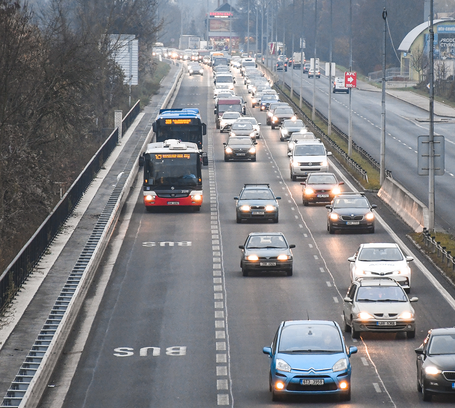 Ranní kolony na Strakonické se v úsecích s povolenými maximálními rychlostmi 50 až 80 km/h běžně posouvají rychlostí okolo 15 km/h, tedy při běžně popojíždějící koloně začínající již u Berounky projedou úsekem autobusy celý úsek o cca 13 minut rychleji než ostatní vozidla. Při horších dopravních stavech (např. z důvodu nehod nebo regulace vjezdu do tunelů Městského okruhu) může být tato úspora i násobně vyšší. Rychlejší a spolehlivější veřejná doprava může leckoho motivovat k přesednutí z auta do PID, což v důsledku sníží počet automobilů a tím i délku kolon.Denní intenzity automobilového provozu na Strakonické ve směru do centra (zdroj TSK pro rok 2021):v Lahovičkách: 27900 za 24 h, tzn. cca 7800 za ranní špičku, tzn. cca 10200 osobpod Barrandovskou skálou: 31000 za 24h, tzn. cca 8700 za ranní špičku, tzn. cca 11300 osobMikulášský víkend s Čertohráčkem a parním vlakemO druhém adventním víkendu 3. a 4. prosince 2022 si po celých třech letech můžete užít pořádnou mikulášskou zábavu na kolejích. Těšit se můžete na Mikulášský víkend plný oblíbených jízd Čertohráčku nebo parního vlaku. Ve výletním vlaku Cyklohráček přivítá především ty nejmenší cestující mikulášská družina, kterou doplní i tzv. hrajvedoucí. V sobotu se vlak vydá ze Smíchova po pražských železničních tratích až do nedalekých Říčan, Vraného nad Vltavou nebo Roztok. Nedělní Čertohráček pak vyrazí na dvě okružní jízdy z pražského hlavního nádraží přes Kralupy nad Vltavou, Kladno a Hostivici zpět do Prahy.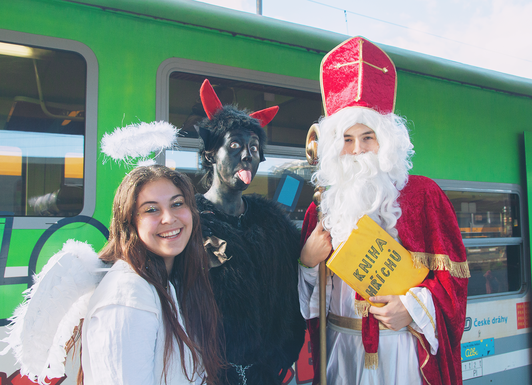 Mikulášskou nadílku si ale děti užijí i v parním vlaku, který podobně jako Čertohráček několikrát během víkendu vyrazí na vyhlídkové jízdy po Praze a okolí. Sobotní parní mikulášský vlak vás zavede na okružní jízdy Prokopským údolím a Pražským Semmeringem, v neděli se pak můžete svézt na okružní výlet do Týnce nad Sázavou nejen na výstavu betlémů.V sobotu 3. prosince 2022 se navíc můžete těšit na doprovodný program na Smíchovském nádraží v podobě tradičních informačních stánků PID, ČD a spolupořadatelů, na nostalgické jízdy historickými autobusy nebo na podvečerní ohňostroj ve stanici Hostivice, kde se setkají oba mimořádné vlaky.Nové jízdní řády vlaků na rok 2023 na nádražích a v infocentrechI letos připravila organizace ROPID, ve spolupráci s IDSK a Správou železnic, ke změně vlakového grafikonu od 11. 12. 2022 tradičně informační materiály, a to kartičkové jízdní řády vlaků PID a brožuru s jízdními řády všech vlaků v Praze a Středočeském kraji. Oba informační materiály jsou opět zdarma distribuovány v síti Pražské integrované dopravy na těchto místech: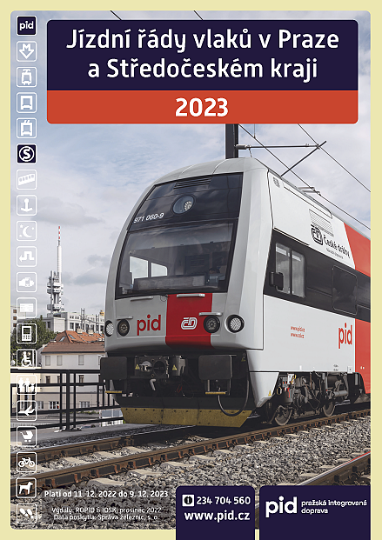 infocentra PIDinfocentra DPPželezniční stanice s pokladnami ČD, kam jezdí vlaky PIDvybraná infocentra měst a obcíNové jízdní řády budou také rozdávat informátoři PID (cca 14:00–18:00):v úterý 6. prosince 2022 v odbavovací hale stanice Praha Masarykovo nádražíve středu 7. prosince 2022 v odbavovací hale stanice Praha hl. n.ve čtvrtek 8. prosince 2022 v odbavovací hale stanice Praha-SmíchovJednotlivé kartáčkové jízdní řády i brožuru s jízdními řády lze stáhnout též v elektronické podobě na webu www.pid.cz v sekci Ke stažení - Tiskoviny.Datum vydání1. 12. 2022